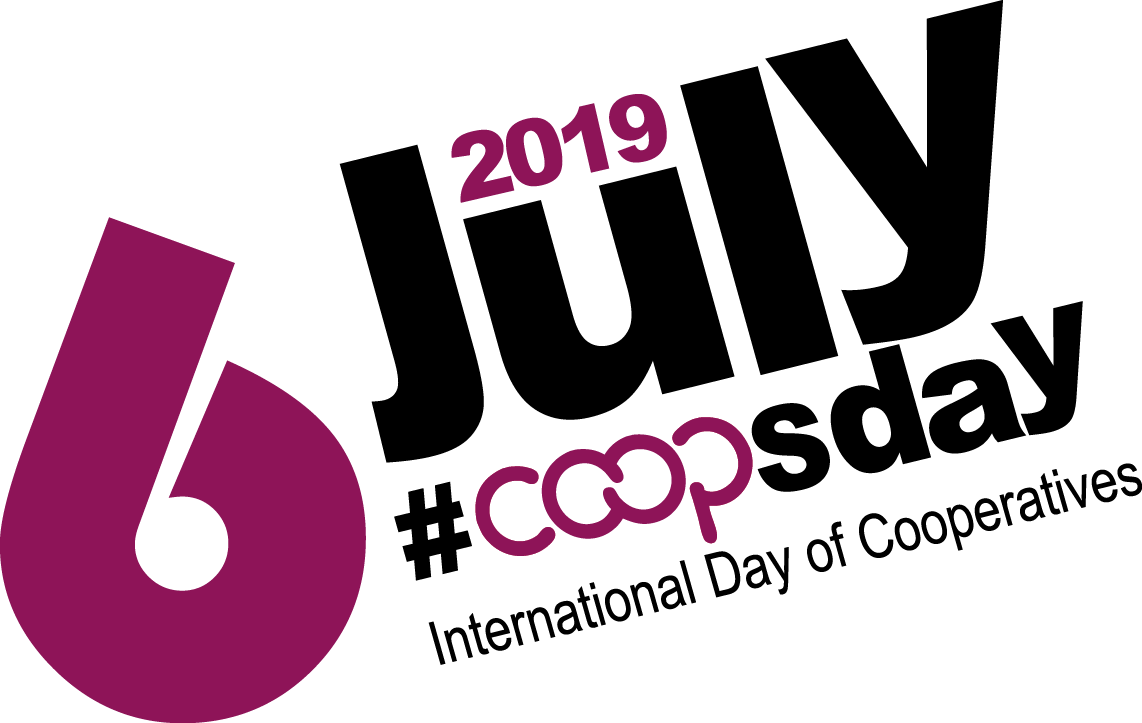 Uluslararası Kooperatifler Günü6 Temmuz 2019 tarihinde kutlanacakUluslararası Kooperatifler Birliği ICA tarafından yapılan açıklamada 96. Uluslararası Kooperatifler Günü 2019 yılı Temmuz ayının ilk Cumartesi günü olan 6 Temmuz tarihinde kutlanacak. Birleşmiş Milletler örgütleri de bu günü 25 yıldır kooperatif örgütlerle birlikte kutluyorlar.Ülkemizde de geçtiğimiz yıldan itibaren TÜRKİYE KOOP’un ısrarlı çabaları sonucu Uluslararası Kooperatifler Günü 21 Aralık’ta değil, tüm dünyada olduğu gibi Temmuz ayının ilk Cumartesi günü kutlanmaya başlamıştı.96. Uluslararası Kooperatifler Günü’nün temasının, ICA, ILO, FAO ve BM tarafından kurulan Kooperatifleri Geliştirme ve Destekleme Komitesi COPAC tarafından bugünlerde tesbit ve ilan edilmesi bekleniyor.